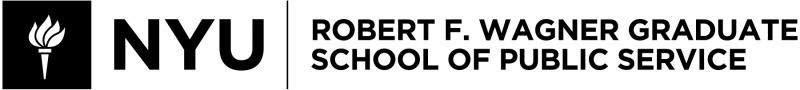 PADM-GP 2416 | Fall 2021Racial inequality in America: What do we do now?Instructor InformationJacob Faber (Jacob.Faber@nyu.edu)Office Hours Sign Up: https://www.wejoinin.com/sheets/dectgCourse InformationClass Meeting Times: Tuesdays, 4:55 PM - 6:35 PM.Class Location: 194 Mercer St, Room 306BCourse DescriptionThe intertwined economic, social, and political crises facing cities from the COVID-19 pandemic and police violence have brought renewed attention to entrenched racial inequality in the United States, particularly anti-Black racism. Students in this course will develop a critical understanding of the causes and consequences of racial inequality in America with a focus on segregation and concentrated poverty in cities. We will explore and gain insights into how place and race shape critical issues, spanning political representation and voting rights, policing and mass incarceration, and access to quality education, healthy environments, and employment.Importantly, we will focus on the question “What do we do now?” This course will be solutions- oriented, drawing on academic materials on American urban history, contemporary research, policy debates, podcasts, videos, and investigative journalism. Students will be expected to situate and investigate their own experiences and the places they call home within debates on our collective obligation to advance racial equity. The course will be an interactive experience, requiring preparation before coming to class and active exchange during class.Course and Learning ObjectivesAt the end of the course, students will understand the root causes of racial inequality in the United States. Through readings, multimedia, and class discussions, students will learn to identify and articulate how race and place shape opportunity and will develop a critical understanding of the policy mechanisms that created and perpetuate inequality. Students willdevelop an understanding of contemporary policy discussions around addressing racial and socioeconomic segregation. Because the course is focused on breadth and exploration of these policy areas, students will be prepared for more advanced study on racial segregation, urban history, and housing and community development policy, among a range of other contemporary urban studies. Finally, students will become critical observers and evaluators of the policy structures in their own communities.We will attempt to answer the following questions:How do we situate the current political moment in a longer history of racial inequality?What is opportunity? How is opportunity organized spatially?How has public policy led to inequality? In what ways do contemporary policies exacerbate and/or ameliorate these inequalities? What is the role of local versus federal policymaking?How do we assess the merits and drawbacks of policy solutions to the challenge of entrenched inequality?How does considering racial segregation and neighborhood-based inequality enhance our understanding of the social determinants of health (i.e., COVID-19), the role of police, unequal school systems, politics, and other critical issues of inequality?How are Black Lives Matter, immigrants’ rights, organized labor, and other social movements bringing attention to and challenging the problem of racialized concentrated poverty, segregation, and inequality in cities?Required MaterialsCourse readings are drawn from a range of sources, including academic journals, books, news articles, editorials, research reports, and policy proposals. They will be integral to preparation for class discussions and as references for completing assignments. Each week will also have multimedia components such as podcasts and videos. All materials (reading and multimedia) will be linked directly or uploaded to the course Brightspace portal.Students are encouraged to introduce material from outside the classroom – other written material (e.g., newspaper stories, readings from other courses), experiences in community- based organizations, relevant personal stories, etc. – during our classroom discussion.The course schedule also includes “recommended” readings and multimedia. Students are highly encouraged to read or listen to a selection of these additional materials each week.If you want more…Seeing White and The Land That Never Has Been Yet Scene on RadioThe 1619 Project The New York TimesWho We Are: Podcast Chronicle of Racism in America Vox“Glad You Asked S2” VoxWhat Works Collaborative Urban InstituteRacial Justice in Housing Finance: A Series on New Directions PRRAC and NYU Furman CenterThe Dream Revisited NYU Furman CenterAssignments and EvaluationThis is a reading and discussion intensive course. Students should be well prepared to participate actively in class discussions with well-supported arguments and should build on and react to the arguments of classmates. The assignments are intended to spur engagement with the materials, facilitate critique of ideas, and encourage creativity and self-reflection as we grapple with an urgent, heavy, and often deeply personal subject matter.Each written assignment will have detailed instructions and a grading rubric posted on Brightspace. In general, high-quality written assignments have the following characteristics:Poses a clear question or articulates a clear thesisIncorporates concepts and evidence from assigned materials and other rigorous sourcesInterprets and applies readings correctlyEffectively uses evidence to support its argumentAdds original critiques and analysis of readingsDemonstrates analytic rigor and offers an original argumentDisplays critical thinkingOffers critical insights and makes creative connectionsPresents a compelling, well-structured argumentHas a logical structure supported by the development of the thesisEngages with counter-arguments and acknowledges weaknessesRegular attendance (10% of final grade)It is imperative that you join class on time, have read and listened to the assigned material, and are prepared to discuss concepts and questions in class.Extracurricular events (10% of final grade)Students are required to attend 2 extracurricular events during the semester (e.g., outside seminars and lectures). A running list of such events is available here and will be updated as I learn about new events, so please check it regularly! To receive credit, post a short response (i.e., a few sentences) about what you learned from the event. Students can earn EXTRA CREDIT by attending more than 2 events (maximum of 3).Response papers (20% of final grade)Each student will write 2 one-page (single-spaced) response papers on a week’s materials. Papers should focus on the key issues in the readings and multimedia, make connections to earlier issues discussed in class, and raise any outstanding questions. Response papers should be posted on Brightspace by noon on the day prior to the class. It is expected that on days you choose to write a response memo, you will help lead the discussion. Sign up for the weeks you’d like to write your response paper here.Mid-semester memo: Home town vis-à-vis NYC (20% of final grade)Using at least three data sources, compare your hometown to New York City along lines of spatial/racial inequality. Each student will write a memo (3 pages single spaced) describing the data sources and differences in the distribution of opportunity and people by race/class between your hometown and New York City—connecting course materials to what you find. The memo must be submitted to Brightspace by 5:00 p.m. on October 16.Group presentation (20% of final grade)Students will work in randomly assigned groups on a presentation on a current or recent policy debate here in New York City. Groups are required to submit a one-page proposal of their presentation topic by 5:00 p.m. October 29. Generally speaking, all group members will receive the same grade. However, if it is apparent that a given member of a group has contributed much more or much less, that student’s grade will go up or down accordingly. Groups must submit their slides at least 12 hours prior to their presentation.Final memo: open-ended self-reflection (20% of final grade)Each student will write a two-page (single spaced) memo reflecting on what they’ve learned in this course and how you will use that moving forward. The memo must be submitted to Brightspace by 5:00 p.m. on December 3.PlagiarismAll students must produce original work. Outside sources are to be properly referenced and/or quoted. Lifting copy from web sites or other sources and trying to pass it off as your original words constitutes plagiarism. Such cases can lead to academic dismissal from the university. Be aware that all written work in this class will be submitted to Google Classroom, where it will be checked for plagiarism using anti-plagiarism software.Academic IntegrityAcademic integrity is a vital component of NYU. Plagiarism of any form will not be tolerated and students in this class are expected to report violations to me. If any student in this class is unsure about what is expected of you and how to abide by the academic code, you should consult with me.Henry and Lucy Moses Center for Student AccessibilityAcademic accommodations are available for students with disabilities. Please visit the Moses Center for Students with Disabilities (CSD) website and click the “Get Started” button. You can also call or email CSD (212-998-4980 or mosescsd@nyu.edu) for information. Students who are requesting academic accommodations are strongly advised to reach out to the Moses Center as early as possible in the semester for assistance.NYU’s Calendar Policy on Religious HolidaysNYU’s Calendar Policy on Religious Holidays states that members of any religious group may, without penalty, absent themselves from classes when required in compliance with their religious obligations. Please notify me in advance of religious holidays that might coincide with exams to schedule mutually acceptable alternatives.NYU’s Wellness ExchangeNYU’s Wellness Exchange has extensive student health and mental health resources. A private hotline (212-443-9999) is available 24/7 that connects students with a professional who can help them address day-to-day challenges as well as other health-related concerns.Overview of the SemesterWeek 1 (September 7) - Introduction: Where are we? Who are we? Week 2 (September 14) - Segregation: We Built ThisWeek 3 (September 21) - Housing affordability and homeownershipWeek 4 (September 28) - Wealth inequality: The worst site of racial inequality? Week 5 (October 5) - Crime, policing, and incarcerationLegislative Monday: Classes will meet on a Monday schedule (October 12) Week 6 (October 19) - Environmental racism and climate justiceWeek 7 (October 26) - EducationWeek 8 (November 2) - Political disenfranchisementWeek 9 (November 9) - When work disappears: employment and wages Week 10 (November 16) - Poverty, income instability, and social safety net Week 11 (November 23) - The Ghetto TaxWeek 12 (November 30) - An Antiracist futureWeek 13 (December 7) - Student group presentations Week 14 (December 14) - Student group presentationsDetailed Course OverviewWeek 1.	Introduction: Where are we? Who are we?Required materialsBaldwin, James. 1965. “The American Dream and the American Negro.” The New York Times.Kendi, Ibram X. 2020. “The American Nightmare.” The Atlantic[Podcast] “The Problem We All Deal With" This American Life[Podcast] Wilkerson, Isabel. 2020. “America's 'untouchables': the silent power of the caste system” The Guardian[Video] Targeted Universalism Othering & Belonging InstituteAdditional materials1968 National Advisory Commission on Civil Disorders (“The Kerner Commission”)The Black Panther Party for Self-Defense Ten-Point Platform and Program, 1966De la Roca, Jorge, Ingrid Gould Ellen and Justin P. Steil. 2018. “Does segregation matter for Latinos?”Journal of Housing EconomicsHankivsky, Olena, Daniel Grace, Gemma Hunting, Melissa Giesbrecht, Alycia Fridkin, Sarah Rudrum, Olivier Ferlatte, and Natalie Clark. 2014. “An Intersectionality-Based Policy Analysis Framework: Critical Reflections on a Methodology for Advancing Equity”Harris, F. and A. Curtis. 2018. “The Unmet Promise of Equality.” The New York TimesLiu, Jennifer. 2021. “‘Domino effect of discrimination’: Polling shows mental health and career impacts of anti-Asian hate.” CNBCMovement for Black Lives (M4BL). 2020. “Vision for 2020 Black Lives Policy Platform.”Prasad, Monica. 2019. “How to Think About Taxing and Spending Like a Swede”The New York TimesRoosevelt, Franklin D. 1944. The Second Bill of RightsRossi, Enzo and Olúfẹ́mi O. Táíwò. 2020. “What’s New About Woke Racial Capitalism (and What Isn’t).” SpectreRugh, Jacob S. 2015. “Double Jeopardy: Why Latinos Were Hit Hardest by the US Foreclosure Crisis.” Social Forces 93(3):1139–84.Sharkey, Patrick, Keeanga-Yamahtta Taylor and Yaryna Serkez. 2020. “The Gaps Between White and Black America, in Charts.” The New York Times.Week 2.	Segregation: We Built ThisRequired materialsBadger, Emily and Quoctrung Bui. “Cities Start to Question an American Ideal: A House With a Yard on Every Lot.” The New York TimesEig, Jonathan. 2000. “Home-Value Insurance Program Integrates a Chicago Neighborhood.” The Wall Street JournalRoisman, Florence Wagman. 2011. “George Romney, Richard Nixon, and the Fair Housing Act of 1968.” PRRAC“Why Integration?” NYU Furman Center’s The Dream Revisited[Podcast] "Historian Says Don't 'Sanitize' How Our Government Created Ghettos"Fresh Air 2015[Video] “The Great Migration and the power of a single decision” TED Talk by Isabel WilkersonAdditional materialsGrabar, Henry. 2018. “Minneapolis Confronts Its History of Housing Segregation.”SlateHirt, Sonia. 2015. “The rules of residential segregation: US housing taxonomies and their precedents.” Planning PerspectivesLipsitz, G. 2007. “The Racialization of Space and the Spatialization of Race: Theorizing the Hidden Architecture of Landscape.” Landscape Journal 26 (1): 10– 23.Sharkey, Patrick. 2020. “To Avoid Integration, Americans Built Barricades in Urban Space.” The AtlanticWeek 3.	Housing affordability and homeownershipRequired materialsCunningham, Mary K.. 2020. “It’s Time to Reinforce the Housing Safety Net by Adopting Universal Vouchers for Low-Income Renters.” Urban InstituteDesmond, Matthew. 2017. “How Homeownership Became the Engine of American Inequality.” The New York Times.“First Generation: Criteria for a Targeted Down Payment Assistance Program.”Center for Responsible Lending[Video] “For the Living” by New York City, Television Production Unit 1949Hertz, Daniel. 2018. “Housing can’t both be a good investment and be affordable.”CityLabSavitch-Lew, Abigail. 2018. “The NYC Community Land Trust Movement Wants to Go Big.” City LimitsSchuetz, Jenny. 2020. “Rethinking homeownership incentives to improve household financial security and shrink the racial wealth gap” BrookingsSchweitzer, Ally. 2020. “How European-Style Public Housing Could Help Solve The Affordability Crisis.” NPRTaylor, Keeanga-Yamahtta. 2019. “When the Dream of Owning a Home Became a Nightmare.” New York Times.Additional materialsAppelbaum, Binyamin. 2015. “Vouchers Help Families Move Far From Public Housing.” The New York TimesBunten, Devin Michelle. 2020. “Boston must bring back rent control to protect tenants.” The Boston Globe.Center on Poverty and Social Policy, Columbia University. 2021. "The Anti-Poverty Impact of Expanding Section 8 Housing Choice Vouchers." Poverty and Social Policy Fact Sheet.Eligon, John. 2021. “Residents Feared Low-Income Housing Would Ruin Their Suburb. It Didn’t.” New York Times[Podcast] Kathleen Moore On The Housing Choice Voucher Program And Rental Market Discrimination“New research probes eviction’s causes and consequences.” 2019. The EconomistRosen, Eva. 2021. “If ‘Housing Is a Right,’ How Do We Make It Happen?” The New York Times.Vale, Lawrence. 2007. “The Ideological Origins of Homeownership.” Chasing the American DreamWeek 4.	Wealth inequality: The worst site of racial inequality?Required materialsCoates, Ta-Nehisi. 2014. “The Case for Reparations.” The Atlantic.Hernández Kent, Ana. 2021. “Wealth Gaps between White, Black and Hispanic Families in 2019.” St. Louis Fed On the Economy BlogHunter, Tera W. 2019. “When Slaveowners Got Reparations.” The New York Times.McMillan Cottom, Tressie. 2016. “Georgetown’s Slavery Announcement is Remarkable. But It’s Not Reparations.” Vox.Perry, Andre M., Marshall Steinbaum, and Carl Romer. 2021. “Student loans, the racial wealth divide, and why we need full student debt cancellation.” BrookingsSeamster, Louise. 2019. “Black Debt, White Debt.” Contexts 18(1):30–35.Treisman, Rachel. 2021. “In Likely First, Chicago Suburb Of Evanston Approves Reparations For Black Residents” NPR[Podcast] “The Hidden Racism of Taxes” The New Yorker Radio Hour interview with Dorthy Brown 2021Additional materialsAlbright, Alex, Jeremy A. Cook, James J. Feigenbaum, Laura Kincaide, Jason Long, and Nathan Nunn. 2021. “After the Burning: The Economic Effects of the 1921 Tulsa Race Massacre” NBER WP 28985Harris, Adam. 2018. “White College Graduates Are Doing Great With Their Parents'Money.” The AtlanticHarris, Cheryl I. 1993. “Whiteness as Property.” Harvard Law Review 106 (8): 1707. iv) H.R.40 — 117th Congress (2021-2022)Mineo, Liz. 2021. “Racial wealth gap may be a key to other inequities.” The Harvard Gazette“Nine Charts about Wealth Inequality in America.” 2017. The Urban Institute“North Carolina city commits $2.1M for reparations.” AP 2021Week 5.	Crime, policing, and incarcerationRequired materialsBell, Monica. 2020. “Anti-Segregation Policing.” The New York Law Review (Read Introduction and Part II only)Benjamin, Ruha. 2019. “Introduction” pp 1-32 in Race after TechnologyKaba, Mariame. 2020. “Yes, We Mean Literally Abolish the Police.” The New York TimesCoates, Ta-Nehisi. 2014. “Barack Obama, Ferguson, and the Evidence of Things Unsaid: Violence works. Nonviolence does too.” The Atlantic.Taylor, Keenga-Yamahtta. 2020. “We Should Still Defund the Police.” The New Yorker.Mays, Jeffery. 2020. Who Opposes Defunding the N.Y.P.D.? These Black Lawmakers. The New York Times.Sharkey, Patrick. 2020. “Why do we need the police? Cops prevent violence. But they aren’t the only ones who can do it.” The Washington Post[Podcast] “Psychologist Examines What A 'Rapid Evolution' In Policing Might Look Like.” Fresh Air 2021Additional materialsAlexander, Michelle. 2018. “The Newest Jim Crow.” The New York Times.Badger, Emily. 2017. “The Unsung Role That Ordinary Citizens Played in the Great Crime Decline.” The New York Times.Bell, Monica C. 2020. “The Case for Racism Response Funds—A Collective Response to Racist Acts.” The Appeal.Doleac, Jennifer L. 2016. “Should we pay people not to commit crime?” BrookingsKleinberg, Jon , Himabindu Lakkaraju, Jure Leskovec, Jens Ludwig, Sendhil Mullainathan. 2018. “Human Decisions and Machine Predictions.” The Quarterly Journal of EconomicsKushner, Rachel. 2019. “Is Prison Necessary? Ruth Wilson Gilmore Might Change Your Mind.” The New York Times[Podcast] “The Link Between Disproportionate Police Brutality And Police Unions.” NPRWeek 6.	Environmental racism and climate justiceRequired materialsHowell, Junia and James R. Elliott. 2019. “Climate Change Isn’t Hurting Everyone: White Middle Class Americans Benefit From Natural Disasters.” American Sociological Association’s Works in Progress.Khazan, Olga. 2017. “Food Swamps Are the New Food Deserts.” The AtlanticKlein, Naomi. 2011. “Capitalism vs. the Climate.” The Nation.Ross Coleman, Aaron. 2019. “How Black Lives Matter to the Green New Deal.” The NationShivaram, Deepa. 2021. “Extreme Heat Is Worse For Low-Income, Nonwhite Americans, A New Study Shows.” NPR[Podcast] "America's 'Lead Wars' Go Beyond Flint, Mich.: 'It's Now Really Everywhere'" Fresh Air 2016Additional materials“Dangerous by Design 2016.” Smart Growth America.Johnson, Carolyn Y. 2019. “Racial bias in a medical algorithm favors white patients over sicker black patients.”The Washington PostJowers, Kay, Christopher Timmins, Nrupen Bhavsar, Qihui Hu & Julia Marshall. 2021. “Housing Precarity & the COVID-19 Pandemic: Impacts of Utility Disconnection and Eviction Moratoria on Infections and Deaths Across US Counties.” NBER Working Paper #28394Kaplan, Sarah. 2021. “Heat waves are dangerous. Isolation and inequality make them deadly.” The Washington PostLambert, Jonathan. 2019. “Study Finds Racial Gap Between Who Causes Air Pollution And Who Breathes It” NPRPlumer, Brad And Nadja Popovich. 2017. “As Climate Changes, Southern States Will Suffer More Than Others.” The New York TimesSicotte, Diane. 2021. “Will the Green New Deal Bring About a “Just Transition,” or Just Transition?“ ASA Footnotes[Podcast] “Our Renewable Energy Future” Fresh Air 2021Week 7.	EducationRequired readingsAshkenas, Jeremy, Haeyoun Park, and Adam Pearce. 2017. “Even With Affirmative Action, Blacks and Hispanics Are More Underrepresented at Top Colleges Than 35 Years Ago.” The New York TimesBenn, Melissa. 2018. “The only way to end the class divide: the case for abolishing private schools.” The GuardianHanauer, Nick. 2019. “Better Schools Won’t Fix America.” The Atlantic.Lombardo, Clare. 2019. “Why White School Districts Have So Much More Money.” NPRSummary of Johnson, Rucker C. “Long-run Impacts of School Desegregation and School Quality on Adult Attainments.” NBER working paper #16664, revised August 2015.[Podcast] Chloe Gibbs On Full-Day Kindergarten And Its Impact On Academic Achievement[Podcast] "The Myth That Busing Failed" The DailyAdditional materialsAntman, Francisca M. and Kalena E. Cortes. Working Paper. "The Long-Run Impacts of Mexican-American School Desegregation"Barshay, Jill. 2015. “When School Choice Leads Families to Trade 1 Bad School for Another.” US NewsDean, James. 2021. “Charters segregate schools but diversify neighborhoods.” Cornell ChronicleDu Bois, W.E.B. 1935. “The Propaganda of History” in Black Reconstruction in America.Ewing, Eve L. 2019. “We Shall Not Be Moved”: A Hunger Strike, Education, and Housing in Chicago.” The New Yorker.Hannah-Jones, Nikole. 2019. “It Was Never About Busing” New York Times"Massive Resistance" Equal Justice InitiativeMcMillan Cottom, Tressie. 2014. “No, College Isn’t The Answer. Reparations Are.” The Washington Post.McMillan Cottom, Tressie. 2017. “The Coded Language of For-Profit Colleges.” The Atlantic.Owens, Ann. 2016. “Inequality in Children’s Contexts: The Economic Segregation of Households With and Without Children.” American Sociological Review 81(3):1–26.Schwartz Heather. 2010. “Housing policy is school policy: economically integrative housing promotes academic success in Montgomery County, MD.” In A Century Foundation Report, pp. 1–57. New York: Century FoundationWeek 8.	Political disenfranchisementRequired readingsBouie, Jamelle. 2019. “The Electoral College Is the Greatest Threat to Our Democracy.” New York TimesChung, Jean. 2019. “Felony Disenfranchisement: A Primer.” The Sentencing Project.Cobb, Jelani. 2019. “The Supreme Court Just Legitimized a Cornerstone Element of Voter Suppression.” The New Yorker.Newkirk, Vann R. II. 2018. “How Shelby County v. Holder Broke America.” The AtlanticHeerwig, Jennifer and Brian J. McCabe. 2018. “Expanding Participation in Municipal Elections: Assessing the Impact of Seattle’s Democracy Voucher Program.”University of Washington Center for Studies in Demography & Ecology Policy BriefRolat, Amanda. 2010. “Testimony on the National Popular Vote Plan for Council of the District of Columbia”[Podcast] “The Short Life and Early Death of Voting Rights.” The United States of AnxietyAdditional materialsAnanat, Elizabeth Oltmans and Ebonya Washington. 2009. “Segregation and Black Political Efficacy.” Journal of Public EconomicsChen, M. Keith, Kareem Haggag, Devin G. Pope & Ryne Rohla. 2020. “Racial Disparities in Voting Wait Times: Evidence from Smartphone Data.” NBER WPDouglass, Frederick. 1867. “An Appeal to Congress for Impartial Suffrage.” The AtlanticGilens, Martin and Benjamin I. Page. 2014. “Testing Theories of American Politics: Elites, Interest Groups, and Average Citizens.” Perspectives on Politics 12(3):564– 81.Weiser, Wendy, Daniel I. Weiner, and Dominique Erney. 2021. “Congress Must Pass the ‘For the People Act’.” Brennan Center for Justice at New York University School of Law.Week 9.	When work disappears: employment and wagesRequired readingsBaradaran, Mehrsa. 2019. “The Real Roots of ‘Black Capitalism’.” The New York Times.Briggs, Xavier de Souza and Wingham Rowan. 2021. “Wanted: A public option for finding work in the gig economy.” Brookings.Desmond, Matthew. 2018. “Americans Want to Believe Jobs Are the Solution to Poverty. They’re Not.” The New York TimesLeins, Casey. 2019. “More Data Needed to Determine Whether 'Ban the Box' Laws Work.” US NewsPaul, Mark, William Darity, Jr., and Darrick Hamilton. February 4, 2017. “Why We Need a Federal Job Guarantee: Giving everyone a job is the best way to democratize the economy and give workers leverage in the workplace” Jacobin MagazineWagner, Ines. 2021. “How Iceland Is Closing the Gender Wage Gap.” Harvard Business Review[Podcast] Baker, Peter. 2018. “How much is an hour worth? The war over the minimum wage.” The GuardianAdditional materialsBlair,Peter Q. and Shad Ahmed. 2020. “The Disparate Racial Impact of Requiring a College Degree.” The Wall Street JournalHeisler, Todd and David Gonzalez. 2021. “These 115 Workers Helped Keep New York Alive in Its Darkest Months.” The New York TimesQuillian, Lincoln, Devah Pager, Ole Hexel, and Arnfinn H. Midtbøen. 2017. “Meta- Analysis of Field Experiments Shows No Change in Racial Discrimination in Hiring over Time.” Proceedings of the National Academy of Sciences.Rossi, Enzo and Olúfẹ́mi O. Táíwò. 2020. "What's New About Woke Racial Capitalism (And What Isn't)", SpectreRosenwald, Michael S. and Michael A. Fletcher. 2015. “Why couldn’t $130 million transform one of Baltimore’s poorest places?” The Washington Post“Research Spotlight: Occupational Licensing Reduces Racial and Gender Wage Gaps.” HCEO Research Spotlight 2017Wolfers, Justin. 2016. “Growing Up in a Bad Neighborhood Does More Harm Than We Thought.” The New York Times[Video] Ai-jen Poo. “The work that makes all other work possible.” TED TalksWeek 10.	Poverty, income instability, and social safety netRequired readingsDeParle. Jason. 2021. “Stimulus Checks Substantially Reduced Hardship, Study Shows.” New York Times.“Cutting Child Poverty In Half: Directions For Policymakers.” IRP Fast Focus. 2020Edin, Kathryn and H. Luke Shaefer. 2015. “Blood Plasma, Sweat, and Tears.” The Atlantic.Emison, Linnea Feldman. 2020. “The Promising Results of a Citywide Basic-Income Experiment.” The New YorkerMcMillan Cottom, Tressie. 2014. “Why Do Poor People ‘Waste’ Money on Luxury Goods?” Talking Points Memo.Westerbelt, Eric. 2017. “The Research Argument For NYC's Preschool Plan For 3-Year-Olds.” NPR[Podcast] Damon Jones On Whether A Modest Basic Income Might Lead People To Work LessAdditional materialsGarfinkel, Irwin, David Harris, Jane Waldfogel, and Christopher Wimer. 2016. “Modeling a Universal Child Allowance or More Generous Child Tax Credit.” The Century FoundationPrasad, Monica. 2019. “How to Think About Taxing and Spending Like a Swede.”New York Times.Schanzenbach, Diane, Whitmore, Hilary Hoynes, and Melissa S. Kearney. 2021. “How lifting children out of poverty today will help them tomorrow.” The ConversationTrisi, Danilo and Matt Saenz. 2021. “Economic Security Programs Reduce Overall Poverty, Racial and Ethnic Inequities.” Center on Budget and Policy PrioritiesWeek 11.	The Ghetto TaxRequired readingsBaradaran, Mehrsa. 2014. “It’s Time for Postal Banking.” Harvard Law Review ForumDesmond, Matthew. 2016. “The Eviction Economy.” The New York TimesLopez, German. 2017. “Study: cities rely more on fines for revenue if they have more black residents.” Vox.Servon, Lisa. 2015. "The High Cost, for the Poor, of Using a Bank." The New Yorker.Small, Mario L., Akhavan, A., Torres, M. et al. 2021. “Banks, alternative institutions and the spatial–temporal ecology of racial inequality in US cities”. Nat Hum Behav[Podcast] “It's Tax Time!” On the Media 2017Additional materialsBaradaran, Mersha. 2014. “A Short History of Postal Banking.” Slate.Bhutta, Neil, Jacob Goldin, and Tatiana Homonoff. 2016. “Consumer Borrowing After Payday Loan Bans.” Journal of Law and Economics.Friedline, Terri, & Chen, Z. 2020. “Digital redlining and the fintech marketplace: Evidence from United States zip codes.” Journal of Consumer Affairs.Hyman, Louis. 2015. “Why the CVS Burned.” Slate.Johnson, Walter. 2015. “Ferguson's Fortune 500 Company.” The Atlantic.Kiel, Paul. 2019. “IRS: Sorry, but It’s Just Easier and Cheaper to Audit the Poor.”PropublicaRosenthal, Brian M. 2019. “‘They Were Conned’: How Reckless Loans Devastated a Generation of Taxi Drivers.” The New York TimesWeek 12.	An antiracist futureRequired materialsButler, Octavia. 1995 “The Book of Martha.” Bloodchild and Other StoriesKing Jr. Martin Luther. 1963. “Letter from Birmingham Jail.”[Podcast] “"This Is Always Going To Be What Happened"” On the Media 2018.[Podcast] Baird, Robert P. 2021. “The invention of whiteness: the long history of a dangerous idea.” The Guardian Long Read[Podcast] “Why Ta-Nehisi Coates is hopeful.” Vox Conversations 2020[Podcast] “'An Extraordinary Moment': Angela Davis Says Protests Recognize Long Overdue Anti-Racist Work” Here & Now 2020Additional materials[Video] Vulchi, Priya and Winona Guo. 2017. “What it takes to be racially literate.”TED Talks[Video] Crenshaw, Kimberlé. 2016. “The urgency of intersectionality.” TED Talks